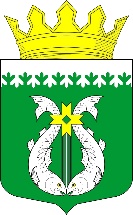 РОССИЙСКАЯ ФЕДЕРАЦИЯРЕСПУБЛИКА КАРЕЛИЯСОВЕТ СУОЯРВСКОГО МУНИЦИПАЛЬНОГО ОКРУГАXVII   сессия                                                                                               I созывР Е Ш Е Н И Е29.11.2023 года                                                                                              № 221«О признании решения Совета депутатов муниципального образования «Суоярвский район» от 20.12.2007 № 138 "Об утверждении Положения о ведении реестра муниципальных служащих муниципального образования «Суоярвский район» утратившим силу»	В соответствии с Законом Республики Карелия № 2710-ЗРК от 27 мая 2022 года «О преобразовании всех поселений, входящих в состав муниципального образования «Суоярвский район», путем их объединения и наделения вновь образованного муниципального образования статусом муниципального округа»,Совет Суоярвского муниципального округа РЕШИЛ:Признать утратившим силу признать утратившим силу решение Совета депутатов муниципального образования "Суоярвский район" от 20.12.2007 № 138 "Об утверждении Положения о ведении реестра муниципальных служащих муниципального образования «Суоярвский район».Разместить настоящее решение на официальном сайте Суоярвского муниципального округа в информационно-телекоммуникационной сети «Интернет».Настоящее решение вступает в силу с момента принятия. Председатель Совета Суоярвского муниципального округа                                                                Н.В. Васенина  Глава Суоярвского  муниципального округа                                                                      Р.В. Петров